      ＊鬼子母神さまにお預けの方は無料です。　　　　　 計　　　　　　　　名　　　　　　　　　　　　　円（一人三百円）なるべく早くお申し込みください。郵送されてお金は後からでも結構です。＊どちらかに〇をつけてください。＊当日来寺できない　　　　　＊十一時～　の祈祷会に参加する　　　　　　代表者　　住所「　　　　　　　　　　　　　　　　　　　　　　　　　　　　　　　　　　　」氏名「　　　　　　　　　　　　　　　　　　　　　　　　」芳　名（フリガナ）令和五年節分星祭祈祷会申込書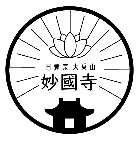 大　昭　平　令　　　　年　　　月　　　日大　昭　平　令　　　　年　　　月　　　日大　昭　平　令　　　　年　　　月　　　日大　昭　平　令　　　　年　　　月　　　日大　昭　平　令　　　　年　　　月　　　日大　昭　平　令　　　　年　　　月　　　日大　昭　平　令　　　　年　　　月　　　日大　昭　平　令　　　　年　　　月　　　日大　昭　平　令　　　　年　　　月　　　日大　昭　平　令　　　　年　　　月　　　日大　昭　平　令　　　　年　　　月　　　日大　昭　平　令　　　　年　　　月　　　日大　昭　平　令　　　　年　　　月　　　日大　昭　平　令　　　　年　　　月　　　日大　昭　平　令　　　　年　　　月　　　日大　昭　平　令　　　　年　　　月　　　日大　昭　平　令　　　　年　　　月　　　日大　昭　平　令　　　　年　　　月　　　日生　　年　　月　　日令和五年節分星祭祈祷会申込書男　　女男　　女男　　女男　　女男　　女男　　女男　　女男　　女男　　女男　　女男　　女男　　女男　　女男　　女男　　女男　　女男　　女男　　女性別令和五年節分星祭祈祷会申込書数え年令和五年節分星祭祈祷会申込書